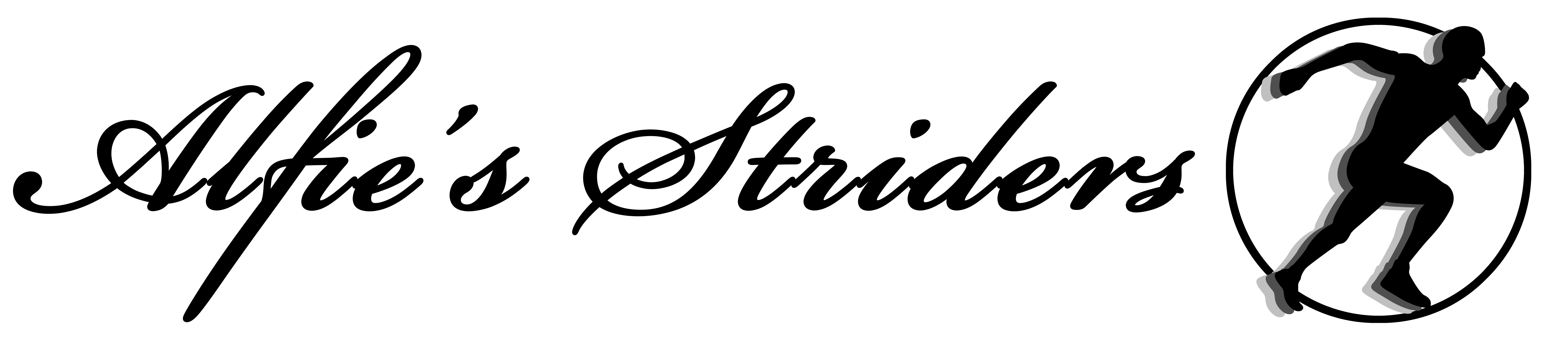 MEMBERSHIP FORMPLease complete all Details in Block Capitals & Return with your subscription to emma or traceyWelcome to Alfie’s Striders. We are a running club open to athletes of any ability, walkers who want to start running, weight loss, improved fitness, shaving minutes/seconds off your best race time, or just to be a part of a friendly running club, where there is always safety in numbers.section a: athlete detailsSECTION B: PARENT/CARER DETAILSIf you are under 16 years of age, please ask your parent/carer to complete the following section. Children under 16 must be accompanied by an adult, but can also be signed up for Run Englandsection C: Medical informationPlease detail below any important medical information that our coaches/run leaders should be aware of (e.g. epilepsy, asthma, diabetes, allergies  etc.) Please do not leave blank – if there is no information please write ‘None’.section D: membership Benefits and costsBenefits includes: Membership to England Athletics, Discounts on Road Race Entries, £5 voucher for Sweatshop.We will collect and pay the £14 fee for an England athletics competition licence. We take £1 for admin costs so a total fee due is £15, if you are already affiliated then your fee will be £1.section E: Photo’sBy signing below, you are authorising Alfie’s Striders to use any photos taken in good taste at run club,  to be used for promotional posters, websites and other merchandise.DECLARATIONBy returning this completed form, I agree:To become a member of Alfie’s Striders Running Club and subject to the acceptance and approval of my application by the club committee.       2.   Agree to abide by its constitution and adhere to club rules, values and mission.Alfie’s striders will not be liable for any injury or illness resulting from participation in the sport.That my personal data will be held on a database by Alfie’s Striders.First NameFirst NameFirst NameSurnameSurnameSurnameSurnameSurnameAddressAddressAddressPostcodePostcodePostcodePostcodePostcodeMr/Mrs/Miss/MsMr/Mrs/Miss/MsMobile Number(If over 16 years of age) Mobile Number(If over 16 years of age) Mobile Number(If over 16 years of age) Mobile Number(If over 16 years of age) Mobile Number(If over 16 years of age) Date of Birth (DD/MM/YY)Date of Birth (DD/MM/YY)Email Address(If over 16 years of age)Email Address(If over 16 years of age)Email Address(If over 16 years of age)Email Address(If over 16 years of age)Email Address(If over 16 years of age)Reason for joining( i.e Fitness, Health etc)Reason for joining( i.e Fitness, Health etc)Reason for joining( i.e Fitness, Health etc)Reason for joining( i.e Fitness, Health etc)Ramsgate or Herne BayRamsgate or Herne BayRamsgate or Herne BayIs This Your First Claim Club * (Yes/No)Is This Your First Claim Club * (Yes/No)Is This Your First Claim Club * (Yes/No)Is This Your First Claim Club * (Yes/No)Is This Your First Claim Club * (Yes/No)Is This Your First Claim Club * (Yes/No)Is This Your First Claim Club * (Yes/No)*First claim membership is for runners who are not already members of another affiliated club.*First claim membership is for runners who are not already members of another affiliated club.*First claim membership is for runners who are not already members of another affiliated club.*First claim membership is for runners who are not already members of another affiliated club.*First claim membership is for runners who are not already members of another affiliated club.*First claim membership is for runners who are not already members of another affiliated club.*First claim membership is for runners who are not already members of another affiliated club.Member Number (Admin)Member Number (Admin)Member Number (Admin)First NameSurnameSurnameAddressPostcodePostcodeTelephone Telephone Mobile NumberMobile NumberEmail AddressEmail Address  Signature Print  Name    Signature Print  Name  